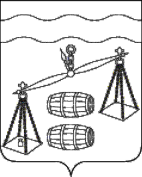 АДМИНИСТРАЦИЯ СЕЛЬСКОГО ПОСЕЛЕНИЯ«Село Татаринцы»Калужская областьПОСТАНОВЛЕНИЕОт 15.10.2020г                                                                № 37                                                      Об отчете об исполнении бюджета СП «Село Татаринцы» за 9 месяцев 2020 года                     Рассмотрев  исполнение бюджета СП «Село Татаринцы» за 9 месяцев 2020 года, администрация СП «Село Татаринцы»                                               ПОСТАНОВЛЯЕТ:1. Утвердить отчет об исполнении бюджета СП «Село Татаринцы» за 9 месяцев 2020 года по доходам в сумме 1523299 рублей 65 копеек, по расходам в сумме 1535080 рублей 79 копеек, с дефицитом бюджета в сумме 11781 рубль 14 копеек.2. Утвердить исполнение доходов бюджета СП «Село Татаринцы» за 9 месяцев 2020 года согласно приложению №1 к настоящему постановлению.3. Утвердить исполнение расходов бюджета СП «Село Татаринцы» за 9 месяцев 2020 года по ведомственной структуре расходов согласно приложению №2 к настоящему постановлению.4. Утвердить исполнение расходов бюджета СП «Село Татаринцы» за 9 месяцев 2020 года по разделам, подразделам классификации расходов согласно приложению №3 к настоящему постановлению.5. Утвердить исполнение источников финансирования дефицита бюджета по кодам классификации источников финансирования дефицита бюджета СП «Село Татаринцы» за  9 месяцев 2020 года согласно приложению №4 к настоящему постановлению.	7. Направить отчет об исполнении бюджета СП «Село Татаринцы» за 9 месяцев 2020 года на рассмотрение в Сельскую Думу СП «Село Татаринцы».И.О.Главы администрацииСП «Село Татаринцы»     _____________                 Т. А. Козырева